November 30, 2016Mr. Steven V. KingExecutive Director and SecretaryWashington Utilities & Transportation CommissionP.O. Box 47250Re: Cascade Natural Gas PGA Monthly ReportDear Mr. King:Enclosed is Cascade Natural Gas Corporation’s documentation associated with its existing deferred gas cost accounting activity through October 2016. This information is being supplied in compliance with WAC 480-90-233.This information consists of individual deferral account summaries as well as information specifically addressing account accrual development and account amortization therms.		If you have any questions, please contact me at (509) 734-4593.Sincerely,Michael ParvinenDirector, Regulatory AffairsAttachments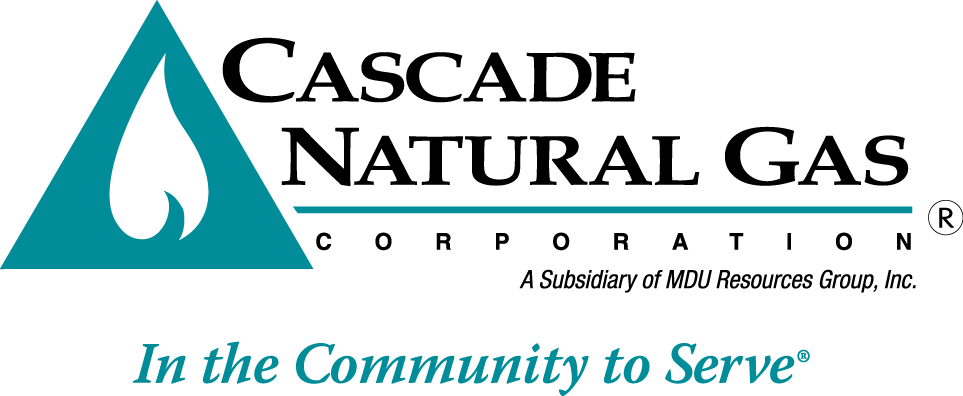 